Name of Journal: World Journal of Clinical CasesManuscript NO: 46029Manuscript Type: CASE REPORTLarge carotid body tumor successfully resected in hybrid operating theatre: A case reportLi MQ et al. Resection of a large carotid body tumorMeng-Qi Li, Yan Zhao, Huai-Yu Sun, Xin-Yu YangMeng-Qi Li, Yan Zhao, Xin-Yu Yang, Department of Neurosurgery, Tianjin Medical University General Hospital, Tianjin 300052, ChinaHuai-Yu Sun, Department of Neurosurgery, Tiemei General Hospital of Liaoning Health Company Affiliated Shenyang Medical College, Tieling 112000, Liaoning Province, ChinaORCID number: Meng-Qi Li (0000-0003-3894-5651); Yang Zhao (0000-0002-7813-9067); Huai-Yu Sun (0000-0002-8030-3882); Xin-Yu Yang (0000-0002-2194-4137).Author contributions: Li MQ and Zhao Y contributed equally to this article; Yang XY and Zhao Y were the patient’s neurosurgeons; Li MQ reviewed the literature and contributed to manuscript drafting; Sun HY drew the diagram and reviewed the literature; Zhao Y interpreted the imaging findings; Yang XY was responsible for the revision of the manuscript for important intellectual content; all authors issued final approval for the version to be submitted.Supported by the National Natural Science Foundation of China, No. 81571144; and the Natural Science Foundation of Tianjin City, No. 16JCZDJC35700.Informed consent statement: Informed written consent was obtained from the patient for publication of this report and any accompanying images.Conflict-of-interest statement: The authors declare that they have no conflict of interest.CARE Checklist (2016) statement: The authors have read the CARE Checklist (2016), and the manuscript was prepared and revised according to the CARE Checklist (2016).Open-Access: This article is an open-access article which was selected by an in house editor and fully peer-reviewed by external reviewers. It is distributed in accordance with the Creative Commons Attribution Non Commercial (CC BYNC 4.0) license, which permits others to distribute, remix, adapt, build upon this work non-commercially, and license their derivative works on different terms, provided the original work is properly cited and the use is noncommercial. See: http://creativecommons.org/licenses/by-nc/4.0/Manuscript source: Unsolicited manuscriptCorresponding author: Xin-Yu Yang, MD, PhD, Professor, Department of Neurosurgery, Tianjin Medical University General Hospital, No. 154, Anshan Road, Tianjin 300052, China. yangxinyu@tmu.edu.cnTelephone: +86-186-22766038Fax: +86-22-60362237Received: January 27, 2019Peer-review started: January 28, 2019First decision: May 31, 2019Revised: June 18, 2019Accepted: July 27, 2019 Article in press:Published online:AbstractBACKGROUNDSurgical treatment for large carotid body tumors (CBTs), particularly the Shamblin III type, is challenging and rarely reported. CASE SUMMARYIn July 2014, a 63-year-old woman presented to our hospital with a large CBT (130 mm × 60 mm × 70 mm). The lesion was hypervascular, spanned from the first to seventh cervical vertebra, and adhered to the right common carotid artery (CCA), internal carotid artery (ICA), and external carotid artery (ECA). A resection was carried out in a hybrid operating theatre. First, we used Onyx gel to embolize the feeding artery. An ICA balloon was used to prevent gel entry into the ICA. After shrinkage and hardening of the CBT, we quickly resected the CBT as well as a part of the ECA that adhered to the CBT. A vascular shunt was inserted between the CCA and ICA, and the part where the ICA was cut off from the CCA was directly sutured. A follow-up at four years later showed no neurological damage. CONCLUSIONFor large hypervascular CBTs, embolization of the feeding artery prior to resection is helpful. The hybrid operating theatre is the ideal platform to carry out such operations.Key words: Carotid body tumor; Paraganglioma; Hybrid operating theatre; Interventional embolization; Case report© The Author(s) 2019. Published by Baishideng Publishing Group Inc. All rights reserved.Core tip: Carotid body tumors of giant Shamblin III type are very rare, and the treatment for which is a big challenge for surgeons. Combination of interventional embolization and surgical resection in the hybrid operating room is an effective method to safely and completely remove carotid body tumor lesions.Li MQ, Yan Zhao Y, Sun HY, Yang XY. Large carotid body tumor successfully resected in hybrid operating theatre: A case report. World J Clin Cases 2019; In pressINTRODUCTIONCarotid body tumor (CBT) is the most common paraganglioma in the head and neck[1]. CBT typically originates from glomus caroticum in carotid bifurcation and consists of chemoreceptor cells of primitive neural crest origin[2-4]. CBT can be categorized into three types: sporadic, familial, and hyperplastic[1]. Surgical resection is the standard treatment for CBT but carries substantial risk for large CBT, such as cranial nerve injury and stroke[5]. Intraoperative embolism has been used to successfully remove large CBT previously considered not resectable[6]. Hybrid operating rooms are equipped with digital subtraction angiography (DSA) and near-infrared indocyanine green video angiography, and thus could readily identify severe complications in vascular surgery[7-9].Here, we report a case of large CBT successfully resected after Onyx gel embolization of the feeding arteries in a hybrid operating theatre.CASE PRESENTATIONChief complaintsIn July 2014, a 63-year-old right-handed woman presented with a progressively enlarging mass over the past five years and emerging numbness of the right hand and heel.History of present illnessPatient’s symptoms started two months ago with recurrent numbness of the right hand and heel.History of past illnessShe had osteoarthritis of the knee for twenty years and hypertension for four years.Physical examinationThe mass was painless, non-moveable, and located between the right lower jaw and the right clavicle. No vascular murmur was heard over the mass upon auscultation. She had no dysphagia or voice hoarseness. No signs of hypoglossal neuropathy were detected.Laboratory examinationsLaboratory blood tests were normal. Imaging examinationsMagnetic resonance imaging (MRI) revealed a 130 mm × 60 mm × 70 mm mass with enhancement (Figure 1A and B). The mass spanned from the first to seventh cervical vertebra, crossed over carotid bifurcation, and seemed to adhere to the right common carotid artery (CCA), right internal carotid artery (ICA), and right external carotid artery (ECA) (Figures 1C, D and Figure 2A). FINAL DIAGNOSISThe final diagnosis of the presented case was carotid body tumor based on the clinical examination and postoperative pathology. TREATMENTSurgical resection was conducted in a hybrid operating room, with a goal to completely resect the tumor (Figure 2B). DSA indicated that the ECA was the major source of blood supply to the lesion (Figure 3A). A balloon test occlusion (BTO) was performed under general anesthesia. Upon angiography of the left ICA, the right anterior cerebral artery and right middle cerebral artery were visualized. Twenty minutes after balloon occlusion, the patient’s neurological reflex was normal. BTO revealed poor compensation of the posterior communicating artery (PCoA) (Figure 3B and C). Onyx gel was used to embolize the feeding artery superior thyroid artery (STA) (Figure 3D). The ICA balloon was inflated to prevent gel entry into the right ICA. The procedure resulted in a significant decrease in blood supply (Figure 3D) and the tumor began to shrink and harden. The balloon was deflated and removed from the ICA, and surgical resection started. After isolation of the CBT, the blood supply from the right CCA, ICA, and ECA was blocked. The distal end of the right ECA was ligated, and the tumor (including the part that adhered to the right ECA) was removed. At this point, the blood flow had been blocked for over 30 min. We restored blood flow of the carotid artery and put a vascular shunt between the ICA and CCA. The part where the ICA was cut from the CCA was sutured. Intraoperative angiography at this time revealed patency of the ICA and its branches (Figure 4A). OUTCOME AND FOLLOW-UPFigure 4B shows the removed tumor. Postoperative pathological examination confirmed the diagnosis of paraganglioma (Figure 4C). Two months after the surgery, numbness of the right hand and heel disappeared. Ultrasound examination showed that the CCA and RICA were unobstructed (Figure 4D). Upon the last follow-up visit four years later, the patient had no recurrence and no any neurological abnormalities (Figure 4E). DISCUSSIONTo the best of our knowledge, this report represents the largest CBT that was successfully resected under interventional embolization in a hybrid operating room. The CBT in the current case was very close to the base of the skull. As a result, the risk of significant blood loss and cranial nerve injuries during operation is high. A previous study showed that, for every 1-cm decrease in tumor distance to the skull base, intraoperative blood loss (>250 mL) increases by 1.8 times (95%CI: 1.25-2.55), and the cranial nerve injury increases by 1.5 times (95%CI: 1.19-1.92)[10]. To reduce the intraoperative bleeding, we used Onyx gel to embolize the feeding artery. The right CCA, ICA, and ECA were also blocked. We believe that these procedures are important for complete resection of the tumor. Based on Shamblin's classification[4], CBT is classified into three types. Type I tumor is small and confined to the bifurcation of carotid artery, and there is little adhesion to the carotid artery. Type II tumor is large and partly surrounds the carotid artery with certain degree of adhesion to the carotid artery. Type III tumor is large and completely envelops the carotid artery. CBT with higher Shamblin grade tends to have more severe neurological complications upon the surgery[11], mostly cranial nerve injuries[12,13]. The tumor, in this case, was Shamblin type III, and unusually large, but neurological complications did not happen, possibly due to feeding artery embolization, blocking of the CCA, ICA, and ECA, and experience of the surgeons.It is noteworthy to point out that the management of large CBT should be individualized since the tumor could be located in varying positions and may invade different tissues[14,15]. Also, an interdisciplinary approach is needed. CONCLUSIONFor large hypervascular CBT, embolization of the feeding artery in a hybrid operating theatre could be helpful.ACKNOWLEDGEMENTSWe thank the index patient for the consent to publishing this manuscript. REFERENCES1 Sajid MS, Hamilton G, Baker DM; Joint Vascular Research Group. A multicenter review of carotid body tumour management. Eur J Vasc Endovasc Surg 2007; 34: 127-130 [PMID: 17400487 DOI: 10.1016/j.ejvs.2007.01.015]2 Davila VJ, Chang JM, Stone WM, Fowl RJ, Bower TC, Hinni ML, Money SR. Current surgical management of carotid body tumors. J Vasc Surg 2016; 64: 1703-1710 [PMID: 27871494 DOI: 10.1016/j.jvs.2015.10.026]3 Georgiadis GS, Lazarides MK, Tsalkidis A, Argyropoulou P, Giatromanolaki A. Carotid body tumor in a 13-year-old child: Case report and review of the literature. J Vasc Surg 2008; 47: 874-880 [PMID: 18280094 DOI: 10.1016/j.jvs.2007.10.040]4 Shamblin WR, ReMine WH, Sheps SG, Harrison EG Jr. Carotid body tumor (chemodectoma). Clinicopathologic analysis of ninety cases. Am J Surg 1971; 122: 732-739 [PMID: 5127724 DOI: 10.1016/0002-9610(71)90436-3]5 San Norberto EM, Taylor JH, Carrera S, Vaquero C. Intraoperative embolization with poloxamer 407 during surgical resection of a carotid body tumor. J Vasc Surg 2012; 56: 1782-1785 [PMID: 23098576 DOI: 10.1016/j.jvs.2012.06.106]6 Fandino J, Taussky P, Marbacher S, Muroi C, Diepers M, Fathi AR, Remonda L. The concept of a hybrid operating room: applications in cerebrovascular surgery. Acta Neurochir Suppl 2013; 115: 113-117 [PMID: 22890656 DOI: 10.1007/978-3-7091-1192-5_24]7 Chiang VL, Gailloud P, Murphy KJ, Rigamonti D, Tamargo RJ. Routine intraoperative angiography during aneurysm surgery. J Neurosurg 2002; 96: 988-992 [PMID: 12066932 DOI: 10.3171/jns.2002.96.6.0988]8 Klopfenstein JD, Spetzler RF, Kim LJ, Feiz-Erfan I, Han PP, Zabramski JM, Porter RW, Albuquerque FC, McDougall CG, Fiorella DJ. Comparison of routine and selective use of intraoperative angiography during aneurysm surgery: a prospective assessment. J Neurosurg 2004; 100: 230-235 [PMID: 15086229 DOI: 10.3171/jns.2004.100.2.0230]9 Raabe A, Beck J, Gerlach R, Zimmermann M, Seifert V. Near-infrared indocyanine green video angiography: a new method for intraoperative assessment of vascular flow. Neurosurgery 2003; 52: 132-9; discussion 139 [PMID: 12493110 DOI: 10.1097/00006123-200301000-00017]10 Kim GY, Lawrence PF, Moridzadeh RS, Zimmerman K, Munoz A, Luna-Ortiz K, Oderich GS, de Francisco J, Ospina J, Huertas S, de Souza LR, Bower TC, Farley S, Gelabert HA, Kret MR, Harris EJ Jr, De Caridi G, Spinelli F, Smeds MR, Liapis CD, Kakisis J, Papapetrou AP, Debus ES, Behrendt CA, Kleinspehn E, Horton JD, Mussa FF, Cheng SWK, Morasch MD, Rasheed K, Bennett ME, Bismuth J, Lumsden AB, Abularrage CJ, Farber A. New predictors of complications in carotid body tumor resection. J Vasc Surg 2017; 65: 1673-1679 [PMID: 28527929 DOI: 10.1016/j.jvs.2016.12.124]11 Sen I, Stephen E, Malepathi K, Agarwal S, Shyamkumar NK, Mammen S. Neurological complications in carotid body tumors: a 6-year single-center experience. J Vasc Surg 2013; 57: 64S-68S [PMID: 23336858 DOI: 10.1016/j.jvs.2012.06.114]12 Lim JY, Kim J, Kim SH, Lee S, Lim YC, Kim JW, Choi EC. Surgical treatment of carotid body paragangliomas: outcomes and complications according to the shamblin classification. Clin Exp Otorhinolaryngol 2010; 3: 91-95 [PMID: 20607078 DOI: 10.3342/ceo.2010.3.2.91]13 Westerband A, Hunter GC, Cintora I, Coulthard SW, Hinni ML, Gentile AT, Devine J, Mills JL. Current trends in the detection and management of carotid body tumors. J Vasc Surg 1998; 28: 84-92; discussion 92-3 [PMID: 9685134 DOI: 10.1016/S0741-5214(98)70203-4]14 Hurtado-Lopez LM, Fink-Josephi G, Ramos-Méndez L, Dena-Espinoza E. Nonresectable carotid body tumor: hybrid surgical procedure to achieve complete and safe resection. Head Neck 2008; 30: 1646-1649 [PMID: 18302274 DOI: 10.1002/hed.20808]15 Bobadilla-Rosado LO, Garcia-Alva R, Anaya-Ayala JE, Peralta-Vazquez C, Hernandez-Sotelo K, Luna L, Cuen-Ojeda C, Hinojosa CA. Surgical Management of Bilateral Carotid Body Tumors. Ann Vasc Surg 2019; 57: 187-193 [PMID: 30684613 DOI: 10.1016/j.avsg.2018.10.019]P-Reviewer: Gheita TA, Vaudo G S-Editor: Wang JL L-Editor: Wang TQ E-Editor:Specialty type: Medicine, research and experimentalCountry of origin: ChinaPeer-review report classificationGrade A (Excellent): AGrade B (Very good): BGrade C (Good): 0Grade D (Fair): 0Grade E (Poor): 0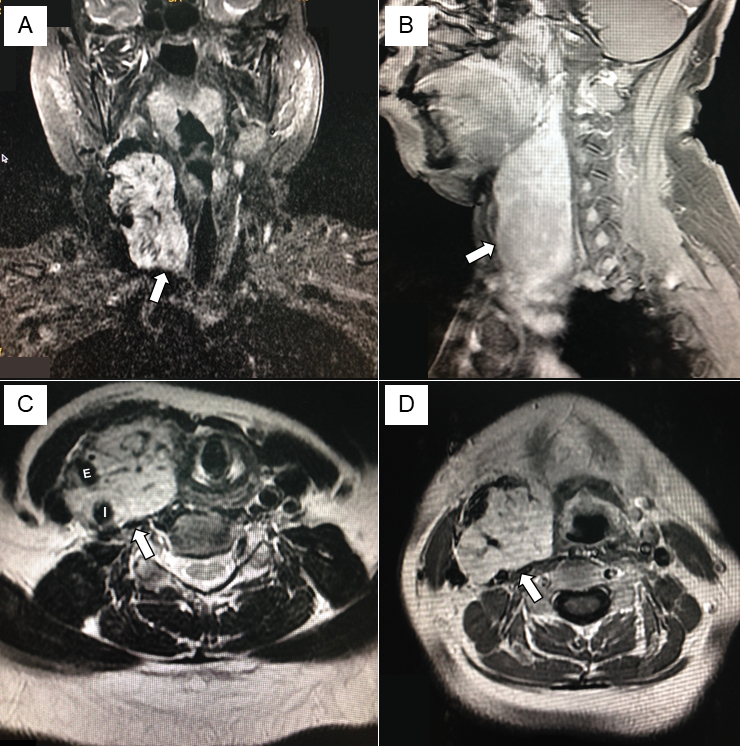 Figure 1 Enhanced magnetic resonance imaging. A: Coronal section (arrow indicates enhancement); B: Sagittal section (arrow); C and D: Axial section showing blood flow in the tumor (arrows). E: External carotid artery; I: Internal carotid artery.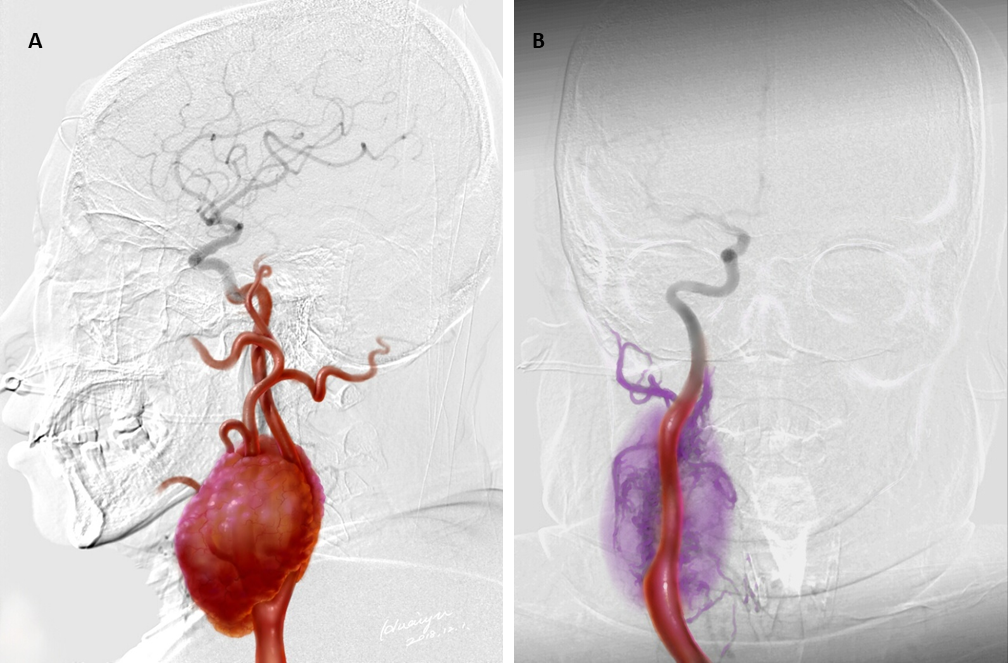 Figure 2 Hypervascular carotid body tumor spans and removal of the tumor. A: The hypervascular carotid body tumor spans from C1 to C7, and adheres to the right common carotid artery, right internal carotid artery, and right external carotid artery; B: removed tumor and external carotid artery segment (purple). The right common carotid artery and right internal carotid artery (red) are shown. 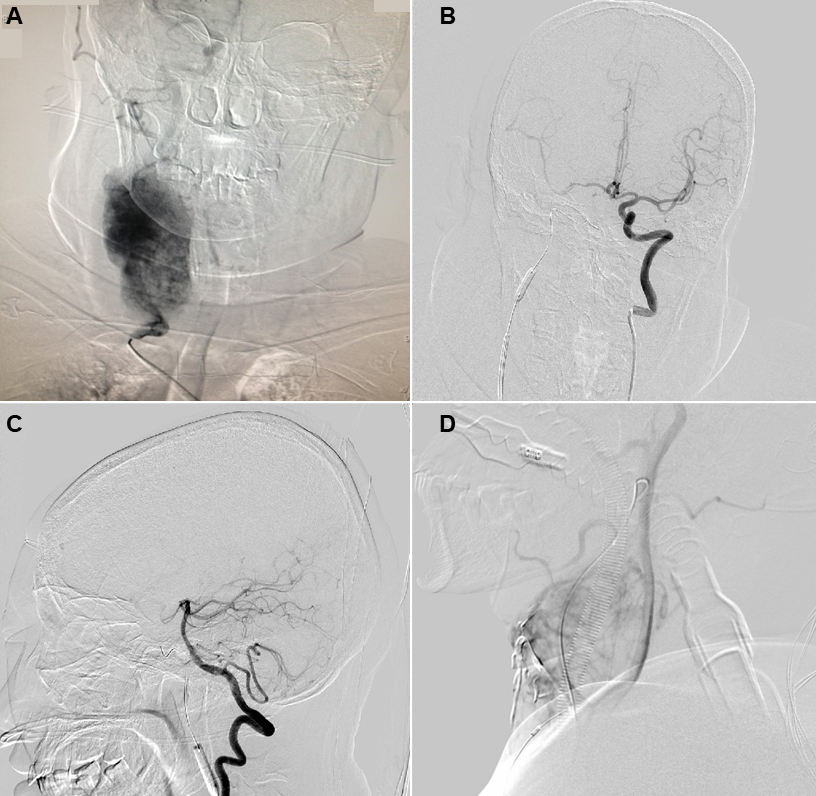 Figure 3 Preoperative angiography and balloon test occlusion. A: Right carotid artery angiography revealed a hypervascular tumor; B: Balloon test occlusion showed that the anterior communicating artery was open and the right internal carotid artery blood supply was compensated; C: The left vertebral artery angiography showed that the posterior communicating artery was open; D: Embolization of the small feeding artery of the carotid body tumor.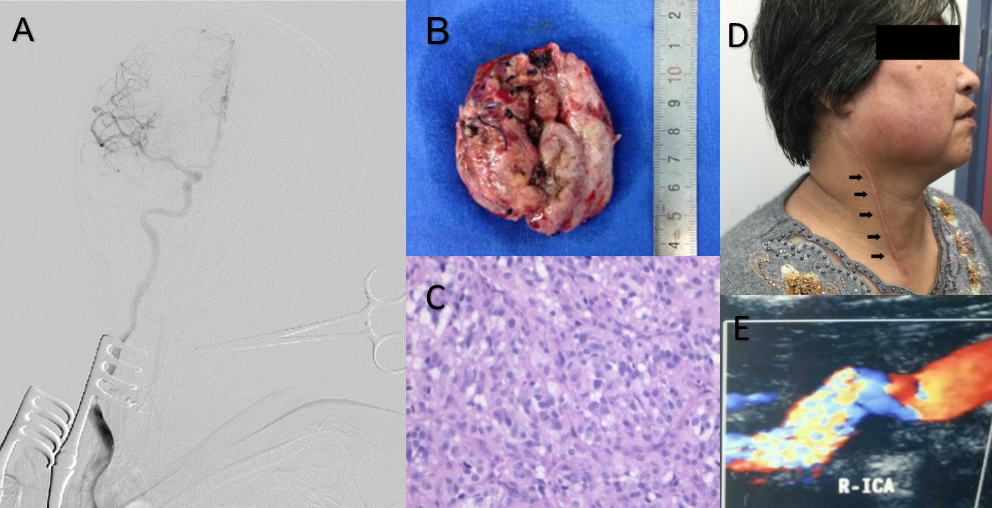 Figure 4 The tumor was completely removed and the right internal carotid artery flow was unobstructed. A: Intraoperative angiography showed that the internal carotid artery was unobstructed after the carotid body tumor was completely removed; B: The tumor volume decreased significantly due to blockade of blood supply; C: HE staining showed paraganglioma (×400); D: Ultrasonography at 2 wk after the surgery (arrows: the site of surgical incision); E: 4-year follow-up.